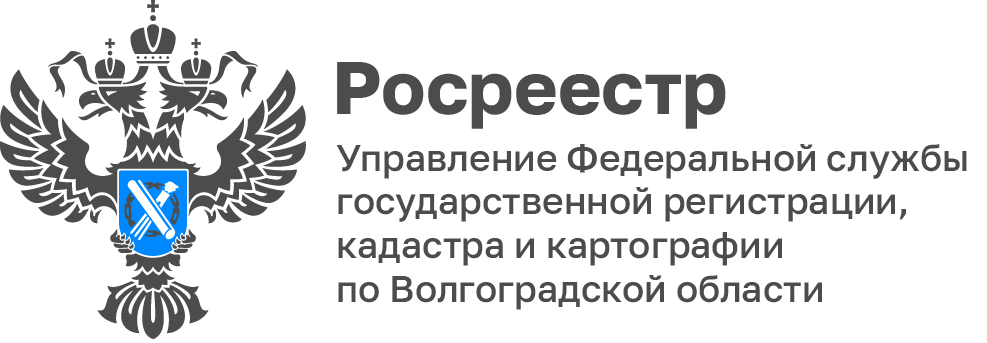 Волгоградский Росреестр рассказал, что может измениться в порядке выплаты задолженности по заработной плате в процедурах банкротстваСогласно действующему в настоящее время порядку расчеты по выплате выходных пособий и (или) оплате труда лиц, работающих или работавших по трудовому договору, и по выплате вознаграждений авторам результатов интеллектуальной деятельности относятся ко второй очереди требований кредиторов. Требования кредиторов второй очереди подлежат пропорциональному удовлетворению в следующем порядке:в первую очередь - требования о выплате выходных пособий и (или) об оплате труда лиц, работающих или работавших по трудовому договору, в размере не более чем тридцать тысяч рублей за каждый месяц на каждого человека;во вторую очередь - оставшиеся требования о выплате выходных пособий и (или) об оплате труда лиц, работающих или работавших по трудовому договору;в третью очередь - требования о выплате вознаграждений авторам результатов интеллектуальной деятельности.21 ноября 2023 года в Государственную Думу РФ внесен законопроект, направленный на корректировку порядка удовлетворения требований кредиторов второй очереди при погашении долгов в рамках дела о банкротстве. Согласно законопроекту, предложено увеличить размер выплачиваемой заработной платы до ста тысяч рублей.С текстом законопроекта № 491096-8 «О внесении изменения в статью 136 Федерального закона «О несостоятельности (банкротстве)» и материалами к нему можно ознакомиться на официальном сайте Государственной Думы РФ.В случае одобрения документа указанную поправку арбитражные суды должны будут учитывать при рассмотрении дел о банкротстве, производство по которым возбуждено после дня вступления в силу соответствующих изменений. «Ожидается, что такая мера позволит гражданам гарантированно вернуть заработанные ими ранее денежные средства в случае признания работодателя банкротом», - отмечает Наталья Сапега, руководитель Управления Росреестра по Волгоградской области.С уважением,Балановский Ян Олегович,Пресс-секретарь Управления Росреестра по Волгоградской областиMob: +7(987) 378-56-60E-mail: balanovsky.y@r34.rosreestr.ru